THE BLUE STONES announce highly awaited UK & European TourMARCH & APRIL 2022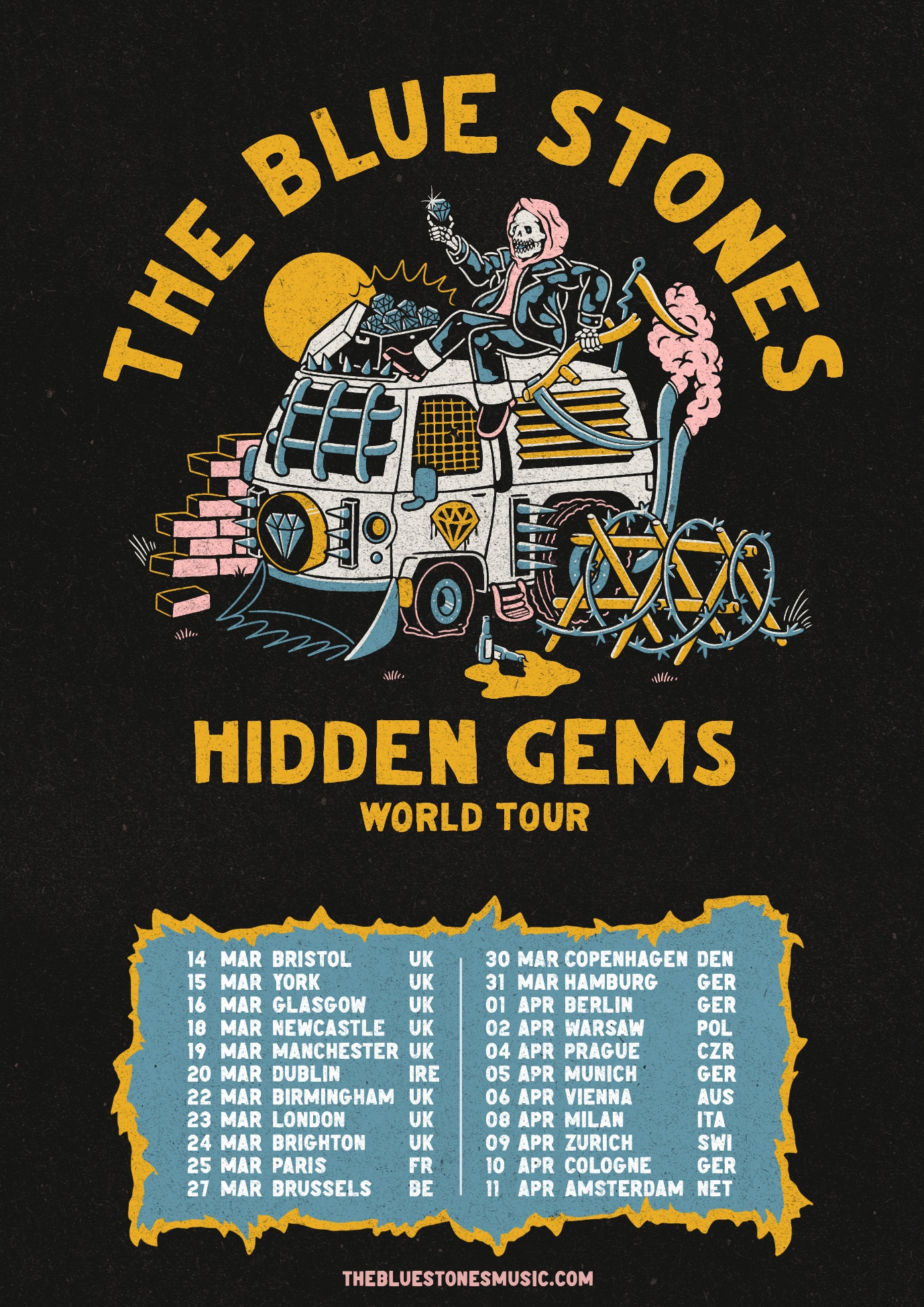 DownloadTICKETSWATCH: “Grim” (Video)Today, alternative-rock duo The Blue Stones, known for their blistering live shows announce their highly anticipated UK & European 2022 Tour, their first journey over the Atlantic since 2019s sold out run.“It’s been far too long since we’ve seen the stage,” says frontman Tarek Jafar, “We plan on hitting these European shows with every last drop of pent up energy we’ve had this year.”The Blue Stones released their sophomore album, Hidden Gems, via Entertainment One (eOne) on March 19th. On Hidden Gems, the band worked with famed producer Paul Meany (Mutemath, Twenty One Pilots, LANY), who helped the band to not only explore and create music in a new way, but discover themselves throughout the writing process. The critically acclaimed Hidden Gems gained new fans with such key tastemakers as BBC Radio 1’s Annie Mac & Jack Saunders, Kerrang! Radio & Upset Magazine plus TVs BBC Sport & the Formula 1 all supporting the band.
Photo Credit: Nick Sayers | Download
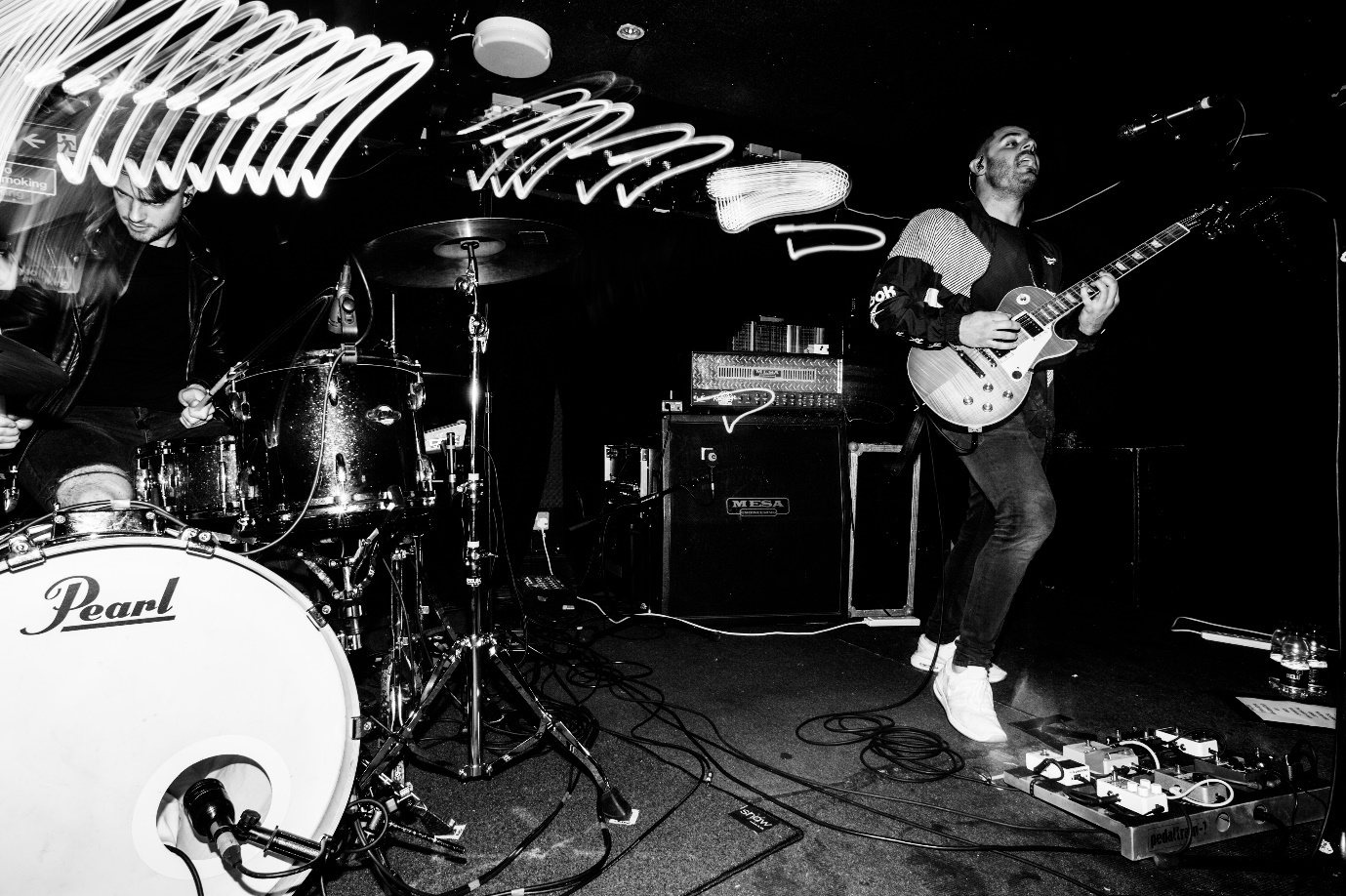 TOUR DATESGeneral on sale: Wednesday 16 June 9 AM Mon 14th Mar: Thekla, BristolTue 15th Mar: Fulford Arms, YorkWed 16th Mar: King Tuts, GlasgowFri 18th Mar: St. Dom’s, NewcastleSat 19th Mar: Academy 3, ManchesterSunday 20th Mar: The Grand Social, DublinTue 22nd Mar: Institute 2, BirminghamWed 23rd Mar: Lafayette, LondonThu 24th Mar: Patterns, BrightonSat 26th Mar: Les Etoiles, Paris, FRSun 27th Mar: Rotonde, Brussels, BEWed 30th Mar: Stengade, Copenhagen, DKThu 31st Mar: Knust, Hamburg, DEFri 1st Apr: Privatclub, Berlin, DESat 2nd Apr: Hydrozagadka, Warsaw, PLMon 4th Apr: Café V Lese, Prague, CZTue 5th Apr: Strom, Munich, DEWed 6th Apr: B 72, Vienna, ATFri 8th Apr: Magnolia, Milan, ITSat 9th Apr: Exil, Zurich, CHSun 10th Apr: Luxor, Cologne, DEMon 11th Apr: Paradiso, Amsterdam, NLMore from The Blue StonesWebsite | Instagram | Twitter | Facebook | YouTube | SpotifyFor more information please contact warren@chuffmedia.com on 07762 130510